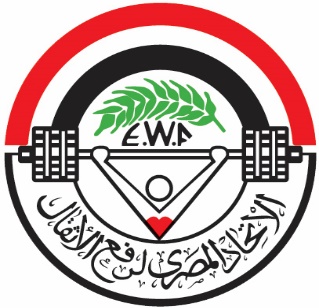 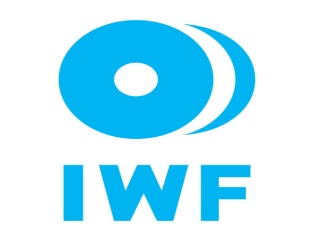 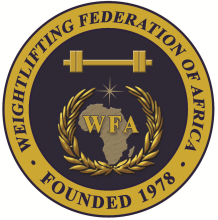 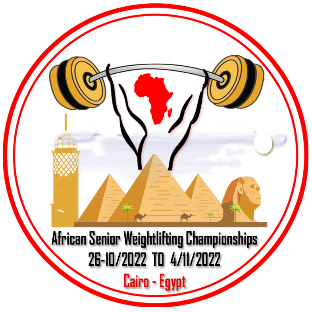  African Senior (32nd Men & 21st Women) Weightlifting Championships26/10-04/11/2022 /Cairo, EgyptPRELIMINARY MEN SENIOR ENTRY FORM   Country:   President or General Secretary   Name:_____________________________   Date:_____________    Signature: _____________   Should be sent to OC and WFA no later than August 26, 2022    Organising Federation:                                                                                                                        Continental Federation:   E-mail: weightlifting_egy@yahoo.com                                                                     E-mail: manareddin.eshelli@wfa.com.lyNo.Athlete's nameAthlete's nameDate of birthDate of birthDate of birthBodyweight CategoryEntry TotalNo.FamilyGivenDDMMYYYYBodyweight CategoryEntry Total1234567891011R12RNo.Official’s nameOfficial’s nameDate of birthDate of birthDate of birthFunctionFunctionNo.FamilyGivenDDMMYYYY12345